PLEASE NOTE – IF A CONTRACTOR IS LISTED, AN AUTHORIZED EMPLOYEE OF THAT COMPANY MUST SIGN THE APPLICATION OR A WRITTEN SIGNED CONTRACT BETWEEN THE OWNER AND THE CONTRACTOR MUST BE PROVIDED.AFFIDAVIT:  The undersigned        property owner        authorized tenant/lessee        contractor (check one) certifies that the foregoing information is true and correct to the best of my knowledge and belief; with the understanding that any incorrect information submitted may result in denial or revocation of permit.  I hereby authorize the County of Augusta to review this request and visit the site if necessary as a result of the review.Signature                                                                                                            DateCompany Name________________________________________________________________________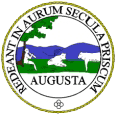 Temporary Office PermitApplicationTemporary Office PermitApplicationCounty of AugustaAttn: Building InspectionP.O. Box 590Verona, VA 24482Phone: 540-245-5717Fax: 540-245-5066Email:bi@co.augusta.va.usTHIS IS AN APPLICATION ONLY.  WORK MAY NOT BE STARTED UNTIL ALL FORMS ARE SUBMITTED, PAYMENT IS RECEIVED, AND PERMIT IS APPROVED.THIS IS AN APPLICATION ONLY.  WORK MAY NOT BE STARTED UNTIL ALL FORMS ARE SUBMITTED, PAYMENT IS RECEIVED, AND PERMIT IS APPROVED.THIS IS AN APPLICATION ONLY.  WORK MAY NOT BE STARTED UNTIL ALL FORMS ARE SUBMITTED, PAYMENT IS RECEIVED, AND PERMIT IS APPROVED.THIS IS AN APPLICATION ONLY.  WORK MAY NOT BE STARTED UNTIL ALL FORMS ARE SUBMITTED, PAYMENT IS RECEIVED, AND PERMIT IS APPROVED.Name of Property Owner:   Name of Property Owner:   Property Owner’s Address:Property Owner’s Address:Occupant’s Name:Address:Phone:Email:Occupant’s Name:Address:Phone:Email:Set Up Contractor Name:Contractor License #:Address:Phone:Set Up Contractor Name:Contractor License #:Address:Phone:Site location: Site location: Tax Map:Tax Map:Description of Temporary Office Unit:Description of Temporary Office Unit:Description of Temporary Office Unit:Description of Temporary Office Unit:Year:Year:Make:Make:Size:Size:Is the unit owned or rented?Is the unit owned or rented?Will Unit Have Plumbing? If so, private or public supply?Will Unit Have Plumbing? If so, private or public supply?Will Unit Be Heated? If so, what type?Will Unit Be Heated? If so, what type?Please provide a detailed description of use for the temporary office, including the duration of the project:Please provide a detailed description of use for the temporary office, including the duration of the project:Please provide a detailed description of use for the temporary office, including the duration of the project:Please provide a detailed description of use for the temporary office, including the duration of the project: